BIODATA MAHASISWA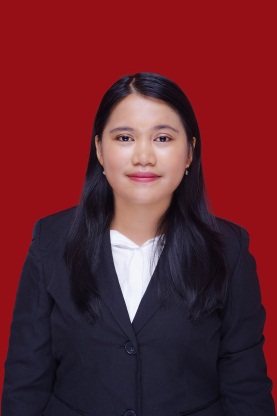 Identitas MahasiswaNama			: Erika Lestari SipayungNpm			: 191214008Tempat/ Tanggal Lahir	: Medan, 14 Maret 2001Jenis Kelamin		: PerempuanAgama			: KatolikStatus Perkawinan		: Belum MenikahPekerjaan			: -Anak ke			: I ( Satu )Alamat			: SiborongborongPendidikanSD				: SD Negeri 173195 BatunaduaSMP			: SMP Negeri 2 PangaribuanSMA			: SMK Negeri 1 PangaribuanPerguruan Tinggi		: Universitas Muslim Nusantara Al-Washliyah (UMN)Judul Skripsi	 : Analisis Tindak Tutur Ilokusi Dalam Upacara Adat Perkawinan Batak Toba di Desa SitoluamaDosen Pembimbing	: Lisa Dewi Br. Ginting S.Pd., M.PdOrang TuaNama Ayah		: Jagaiman Sipayung S.PdPekerjaan			: PNSNama Ibu			: Corry Ulina Sinaga S.PdPekerjaan			: PNSAlamat			: SiborongborongMedan,  31 Juli   2023Erika Lestari Sipayung